INDICAÇÃO Nº 4668/2018Sugere ao Poder Executivo Municipal e aos órgãos competentes, para que proceda com a operação tapa-buraco na Rua Ana Nery no Parque Residencial Frezzarin. Excelentíssimo Senhor Prefeito Municipal, Nos termos do Art. 108 do Regimento Interno desta Casa de Leis, dirijo-me a Vossa Excelência para sugerir que, por intermédio do Setor competente, para que proceda com a operação tapa-buraco na Rua Ana Nery, 167 no Parque Residencial Frezzarin.Justificativa:Na manhã de sexta-feira, dia 05 de outubro, um caminhão de lixo que passava pela Rua Ana Nery, na altura do número 167, afundou após o asfalto ceder. O caminhão foi removido, mas o buraco continua no local e pode causar acidentes e demais prejuízos aos moradores e cidadãos de nossa cidade.Desta forma, visando garantir a segurança dos moradores e pedestres, venho de maneira respeitosa, requerer que o Senhor Prefeito Municipal, atenda a este pedido como forma de respeito e garantia à dignidade dos cidadãos.Palácio 15 de Junho - Plenário Dr. Tancredo Neves, 05 de outubro de 2018.Antonio Carlos RibeiroCarlão Motorista-vereador-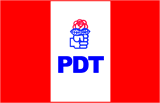 